MAGIC WAND IN THE HANDS OF ENDODONTISTS: GUIDED ENDODONTICSAuthors: Dr. Swati Jha, Dr. Dakshita Joy Sinha, Dr. Nikita Poonia, Dr. Anisha DebIntroduction: Endodontics, the branch of dentistry dedicated to the study and treatment of dental pulp and periapical tissues, plays a crucial role in preserving natural teeth. It is important to gain a comprehensive understanding of guided endodontics, a technique that combines advanced technology and clinical expertise to achieve predictable and successful outcomes in root canal treatmentGuided EndodonticsWith the evolution in the era of advancements of instrument and technology the approach from G V Black’s “extension for prevention” has shifted to “prevention of extension” With this aid comes the advancement in many treatment modalities such as anatomical determination of the tooth, improvised ways to make access in tooth, surgical treatment.Guided endodontics encompasses the integration of advanced technology and clinical expertise to achieve predictable and successful outcomes in root canal treatment. The primary purpose is to enhance treatment predictability, improve procedural efficiency, and optimize clinical outcomes. By using 3D imaging, CAD, and CAM technologies, guided endodontics provides detailed visualization, aiding in the identification of complex anatomical variations and facilitating accurate treatment planning.(1)According to Buchanan (2018) Dr.Charles Maupin was the 1st dentist to use dynamic navigation system in 2016.Guided endodontics is a novel approach used in management of obliterated root canals, periradicular surgery and auto transplantation. (2) Guided endodontics divided into 2 parts:1 Static Navigation System2 Dynamic Navigation SystemStatic Navigation System: The static navigation aids in detection and helps in treating the tooth without any real-time feedback. It is based on predetermined investigation and path of insertion. A template (3D) is made prior to initiation of treatment based on the obtained CBCT and following with the steps are taken.(3)STEPS FOR STATIC NAVIGATION SYSTEMUsed in: (4-8)Endodontic access and accurate detection of root canalLess freehand preparation using DNS. Less time consumingManagement of pulp canal obliterationLess 2D deviation Endodontic retreatment easy access with few deviation and gauging or no perforation Endodontic microsurgery Less angulation deflectionEg: Navident, X guide, ImplNav, Denacam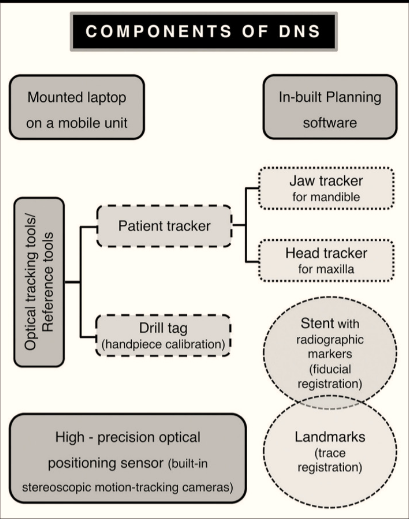 Dynamic Navigation SystemA dynamic navigation is a novel minimally invasive is a novel minimally invasive treatment for treating pulp canal obliteration, aids in surgical treatment such as osteotomy, apicectomy etc. this system is superior as it provides real-time feedback and guidance to the clinician during access cavity preparation and canal instrumentation. The hand-piece movements are tracked, and the software displays the exact location of the instruments on the digital model, ensuring precise alignment and angulation. (9)Components:ComputerCBCTTemplateHead and Mouth StabilizerTracer tracking toolCalibration DeviceSteps of Dynamic Navigation SystemPreoperative Phase:The preoperative phase of guided endodontics involves careful case selection and obtaining high-resolution cone beam computed tomography (CBCT) scans. Selecting appropriate cases for guided endodontics is critical, considering factors such as complex anatomy, previous treatment history, and accessibility. CBCT imaging provides detailed 3D images of the tooth and surrounding structures, aiding in treatment planning, identifying anatomical variations, and locating potential challenges.STEPS INCLUDES:Clinically diagnosing the area/tooth in crownAdvice a cbct for the concerned area along with the field of vision (fov)CBCT obtained in STL formatDetermination of anatomic variation or pulp canal obliteration or periapical lesion is doneBased on location for future treatment Fabrication of 3D template is doneThe static surgical guide is positioned accurately over the tooth, guiding access cavity preparation and canal instrumentation.Sterilize using ethanol prior to useDesigned treatment pathwayPlanned sequence achieved on computerPlace the mouth and head stabilizerActivate the tracer tracking toolWith the use of calibration device calibrate the instrument to be usedAs it gives a real time feedback calibration of instruments is an important step in the procedurePredetermined path of insertion reflects on screen visible to clinicianThe calibrated instrument is verified for calibrationPredetermined path reflected in white, current movement of instrument reflected in green and any deviation reflected in redIf patient moves, the real-time feedback moves along with the patient, hence no recalibration requiredProcedure continuedIndicationsPulp canal obliterationOsteotomy Canal preparationAccess opening persisting dental anomaliesRetreatment of root canalApicectomyContraindicationsPoor patient compliancePatient with TMJ disorderPatient with fracture of maxilla and mandiblePostoperative PhaseIn the postoperative phase of guided endodontics, thorough irrigation and disinfection of the root canal system are performed following canal instrumentation.Obturation techniques, such as traditional methods or contemporary approaches like warm vertical compaction or single-cone obturation, are employed to achieve a three-dimensional seal. Postoperative evaluation, through radiographs or CBCT scans, is conducted to assess the quality and accuracy of the treatment. This evaluation helps identify any potential complications or missed canals that may require further attention or intervention.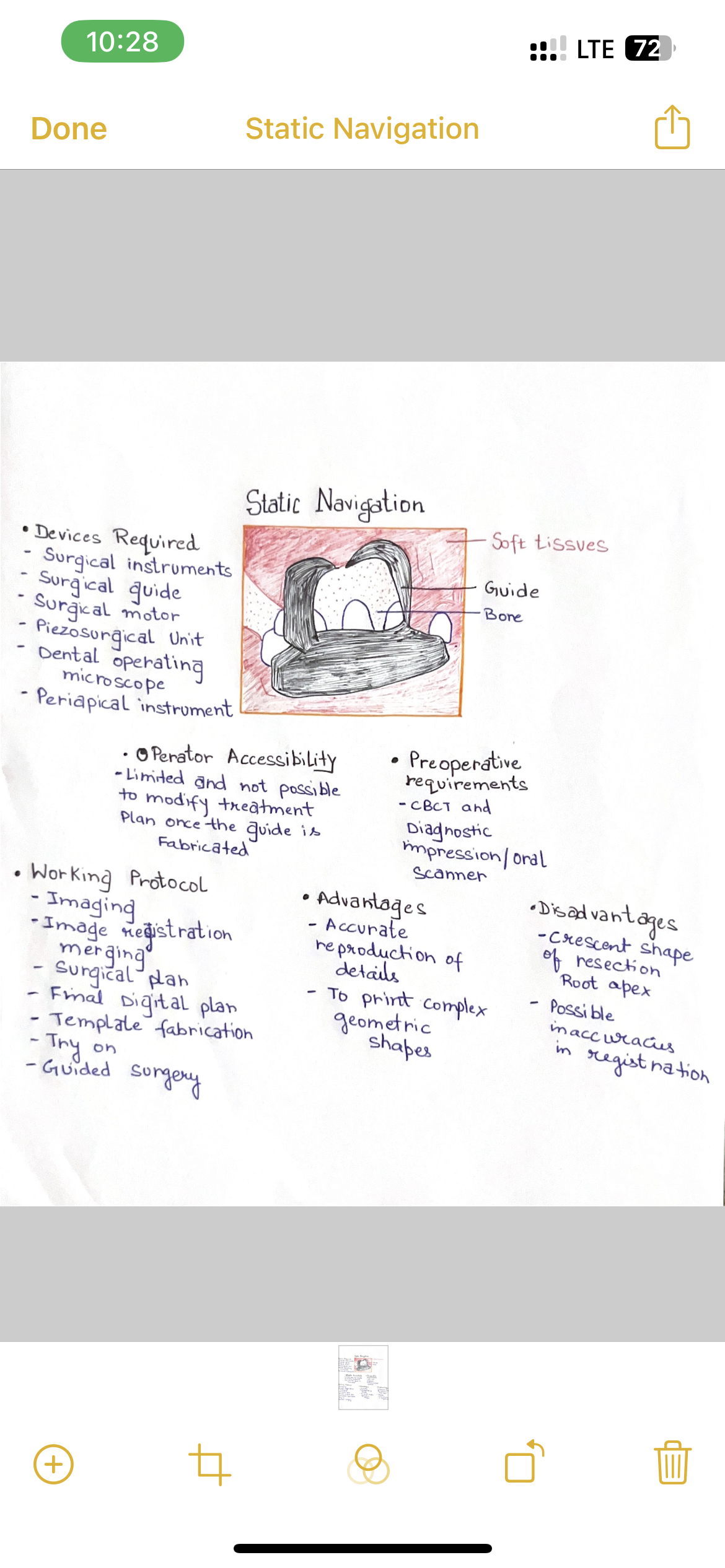 WORKFLOW AND SETUP FOR DYNAMIC NAVIGATION SYSTEM (10)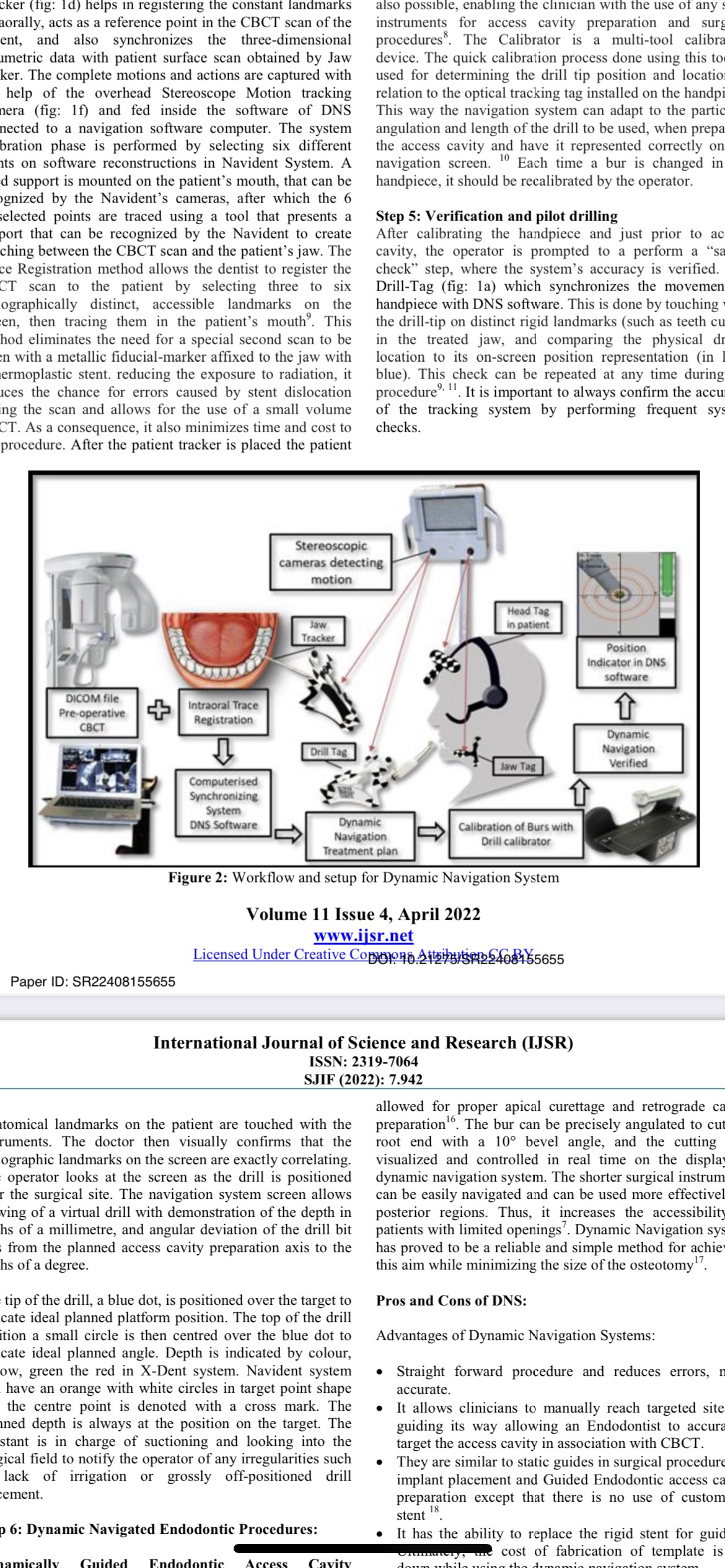 Guidodontics in Modern Endodontic Practice (11)A novel treatment modality has cone in advancement following the steps of this guided endodontics with the dawn of era termed as GUIDODONTICS.Guidodontics refers to the integration of guided endodontics with digital dentistry in the field of endodontics. It involves the utilization of advanced technologies, including CBCT imaging, CAD/CAM software, 3D printing, dynamic navigation systems, and global positioning system. (GPS) to enhance treatment planning, execution, and outcome predictability.IndicationPulp canal obliterationOsteotomy Canal preparationAccess opening persisting dental anomaliesRetreatment of root canalApicectomyLocation of missed canalsContraindicationMobile toothFracture of jawPoor patient complianceUnderlying condition such as lock jawAdvantages:The incorporation of Guidodontics in modern endodontic practice offers various advantages:Precise Treatment Planning: Guidodontics enables clinicians to precisely plan the root canal path, taking into account intricate anatomical variations and complexities. This precision enhances treatment predictability and improves clinical outcomes.Streamlined Workflow: The integration of digital technologies within Guidodontics optimizes the treatment process, reducing chairside time and increasing efficiency.Enhanced Communication: Guidodontics facilitates effective communication with patients through the use of 3D visual aids, allowing for better patient comprehension, informed consent, and shared decision-making.Superior Clinical Outcomes: The precision and control offered by Guidodontics contribute to improved clinical outcomes, including successful root canal treatment and long-term preservation of natural dentition.Steps during Guidodontics DeviceClinically diagnosing the area/tooth in crownAdvice a cbct for the concerned area along with the field of vision (fov)CBCT obtained in STL formatDetermination of anatomic variation or pulp canal obliteration or periapical lesion is doneBased on location for future treatment Fabrication of 3D template is doneThis template aids in guided insertion of burAutoclave the template and Sterilize using ethanol prior to useVerify the fit and orientation in patients mouthAdminister local anesthesiaDesigned treatment pathwayPlanned sequence achieved on computerPlace the mouth and head stabilizerActivate the tracer tracking toolWith the use of calibration device calibrate the instrument to be usedAs it gives a real-time feedback calibration of instruments is an important step in the procedurePredetermined path of insertion reflects on screen visible to clinicianThe calibrated instrument is verified for calibrationPredetermined path reflected in white, current movement of instrument reflected in green and any deviation reflected in redIf patient moves, the real-time feedback moves along with the patient, hence no recalibration requiredFor example if treatment carried out is of osteotomy, Lindamann bur is used having 3-4mm width sufficient for insertion of micro-surgical instrument and ultrasonic instrumentProcedure continuedThe GPS installed calibrated tracer tool gives the positioning of instrumentConclusionGuided endodontics, incorporating static and dynamic navigation systems, along with the concept of Guidodontics, has revolutionized modern endodontic practice. These advanced technologies offer heightened precision, efficiency, and clinical outcomes. As dental students, acquiring knowledge and practical experience in guided endodontics and Guidodontics will equip you with the skills necessary for contemporary endodontic treatment. By comprehending the principles, advantages, and step-by-step procedure of guided endodontics, including static and dynamic navigation systems, and recognizing the concept of Guidodontics, you will be well-prepared to integrate these techniques into your future clinical practice and provide optimal care to your patients. The integration of technology and clinical expertise in guided endodontics paves the way for a more predictable and successful endodontic treatment approach, ensuring the preservation of natural dentition and promoting overall oral health.References:Buchgreitz, J., Buchgreitz, M. & Bjørndal, L. Guided endodontics modified for treating molars by using an intracoronal guide technique. J  Endod. 2019;45, 818–23.Tawil I. How Dynamic Navigation Can Improve Accuracy and Minimize Errors. Compend Contin Educ Dent. 2021;42:430-35.Chong, B.S., Dhesi, M. & Makdissi, J. Computer-aided dynamic navigation: a novel method for guided endodontics. QI. 2019;50:196–202.4 Connert T, Zehnder MS, Amato M, Weiger R, Kühl S, Krastl G. Microguided Endodontics: a method to achieve minimally invasive access cavity preparation and root canal location in mandibular incisors using a novel computer-guided technique. Int Endod J. 2018;51:247–55.Gambarini G, Galli M, Stefanelli LV, Di Nardo D, Morese A, Seracchiani M, et al. Endodontic microsurgery using dynamic navigation system: a case report. J Endod. 2019;45:1397–402. Jain SD, Carrico CK, Bermanis I, Rehil S. Intraosseous anesthesia using dynamic navigation technology. J Endod. 2020;46:1894–900.Torres A, Boelen GJ, Lambrechts P, Pedano MS, Jacobs R. Dynamic navigation: a laboratory study on the accuracy and potential use of guided root canal treatment. Int Endod J. 2021;54:1659–67.Bardales-Alcocer J, Ramírez-Salomón M, Vega-Lizama E, López-Villanueva M, Alvarado-Cárdenas G, Serota KS, et al. Endodontic retreatment using dynamic navigation: a case report. J Endod. 2021;47:1007–13.Stefanelli, L.V., DeGroot, B.S., Lipton, D.I. & Mandelaris, G.A.  Accuracy of a dynamic dental implant navigation system in a private practice. The International Journal of Oral & Maxillofacial Implants.2019; 34:205–13.Mageshwari M , Ravishankar M. S. , Benin Paulaian , Arvind Kumar A. Dynamic Navigation System - A New Era in Endodontics. IJSR 2022; 11( 4):497.Hegde SG, Tawani G, Warhadpande M, Raut A, Dakshindas D, Wankhade S. Guided endodontic therapy: Management of pulp canal obliteration in the maxillary central incisor. J Conser   Dent. 2019;22:607-11.Static Navigation System Dynamic Navigation SystemADVANTAGESADVANTAGESNovel minimally Invasive treatmentNovel minimally Invasive treatmentAllows predetermination of treatmentAllows predetermination of treatment with real-time feedbackEnhanced Patient Communication and Education;Clear image of underlying anomalies and anatomical changes which might be unclear on 2D radiographEnhanced Patient Communication and Education;Clear image of underlying anomalies and anatomical changes which might be unclear on 2D radiographEnhanced safety; Less chance of iatrogenic errorEnhanced safety;No chance of iatrogenic errorImproved efficiency Improved efficiencyHead and mouth of patient stabilizedHead and mouth stabilized with inbuilt tracer tracking tool Head and mouth of patient stabilizedHead and mouth stabilized with inbuilt tracer tracking tool Static Navigation System Dynamic Navigation SystemDISADVANTAGESDISADVANTAGESExpensive set-upExpensive set-upLearning curve but takes time; Evolving technologyLearning curve but takes time;Hand eye coordination requires timeWith patient movement, calibration and predetermined path is lostWith patient movement, calibration and predetermined path is lostLess chance of iatrogenic errorNo chance of iatrogenic errorNo real-time feedback providedReal-time feedback is provided but cannot be grasped by beginner. 